
Get into the vacation mindset with fun activities at Holiday Club.
It’s almost school holiday time and you know what that means – Holiday Club!
Join us for a fun time with positive learning outcomes in Jungle Jam!
Here’s some of the activities that we could have in store for you: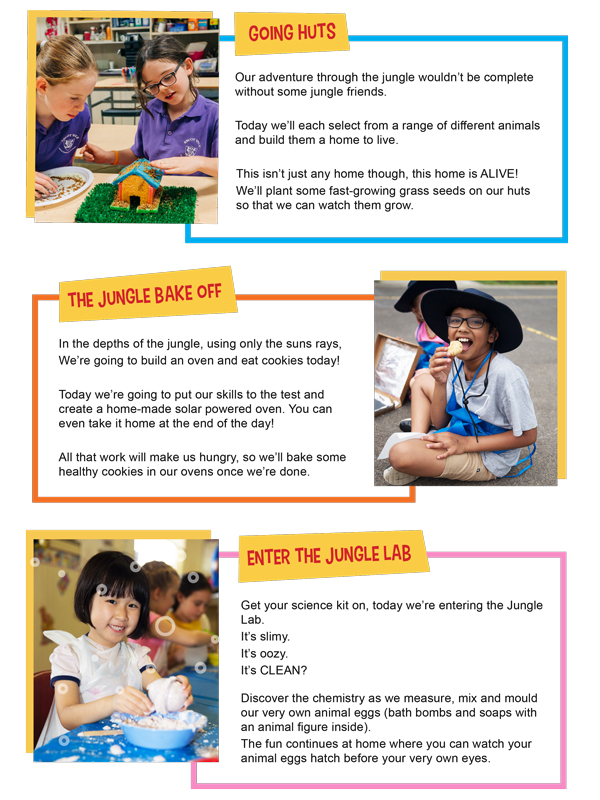 Book now. To find out when these activities are on during the school holidays and join in the fun, visit: www.campaustralia.com.au/holidayclubs.You can also call our friendly Customer Care Team on 1300 105 343 - 24 hours a day, 7 days a week.We look forward to seeing you and your family at Jungle Jam.The Camp Australia Team